Charles (1814-1902) och Amalia (f. Ekström 1821-1899) Dicksonsbarn o barnbarn med respektive fruar/mänStort tack till alla anförvanter, som har hjälpt till att få fram fotografier.Sammanställd 2012 av Maud (1:3:2 1:2:2) Dickson-Dulik.Redigerat för hemsidan av Maud Dickson (2:3:3 2:3)Charles och Amalia fick 8 barn1. Robert (1:3:1) 1843-1924 g.m. Sigrid Sparre 1853-19282 barn:d
Foto: Seckestad. Charles (1:3:1:1) Dickson försöker att cykla.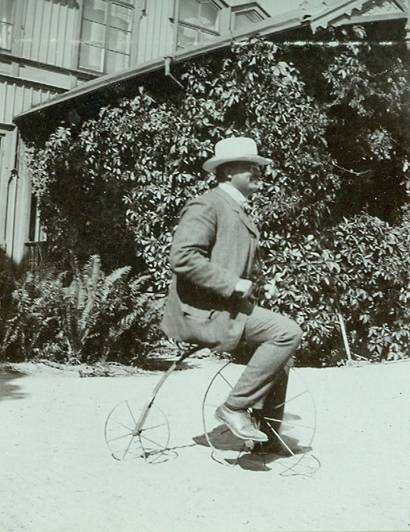 